抹皮靴子或者袜子的期限从什么时候开始？متى تبدأ مدة المسح على الخفين أو الجوربين؟[باللغة الصينية ]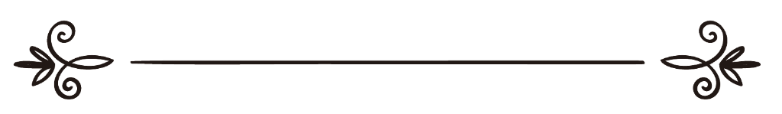 来源：伊斯兰问答网站مصدر : موقع الإسلام سؤال وجواب编审: 伊斯兰之家中文小组مراجعة: فريق اللغة الصينية بموقع دار الإسلام抹皮靴子或者袜子的期限从什么时候开始？问：抹皮靴子或者袜子的期限从什么时候开始？答：一切赞颂，全归真主。学者们对于这个问题有两种著名的主张：第一种主张：从穿上袜子之后坏小净的时候开始；第二种主张：从坏小净之后抹皮袜子的时候开始；艾布•哈尼法、沙菲尔、艾哈迈德和他们的同仁（愿主怜悯他们）都采取这个（第一种）主张，我们只知道他们仅仅是依靠自己的主见，而不知道他们有什么值得一提的证据，因此他们的一部分同仁的主张与他们不一样，我们在下面就要说明；我们也不知道圣门弟子（愿主喜悦他们）当中的先贤与他们持同样的主张；而第二种主张就不同了，他们的证据就是正确的圣训和欧麦尔•本•汗塔布（愿主喜悦之）的法特瓦。至于圣行，许多圣门弟子在《穆斯林圣训实录》和四大圣训实录以及其他的传述系统中传述的正确圣训很多，比如；“先知（愿主福安之）命令抹皮袜子。”在有的传述中说：“先知（愿主福安之）特许抹皮袜子。”又如“先知（愿主福安之）规定抹皮袜子的期限是居家的人一天一夜，出门在外的人三天三夜。”非常明确的是这段圣训作为抹皮袜子期限开始的明文，说明就是从抹皮袜子的时候直接开始，也可以作为驳斥第一种主张的明文，因为正如他们在细枝末节中所规定的那样，它的意思就是：谁在太阳出来之前做了晨礼，然后在第二天黎明的时候坏了小净，他就洗小净，并且第一次抹皮袜子做晨礼，他就在此之后不能抹皮袜子了。这就符合抹皮袜子的期限是一天一夜吗？按照被侧重的第二种主张，他可以继续抹皮袜子，直至第三天的黎明；他们还有比这个更加奇特的主张：如果坏了小净，而没有抹皮袜子，甚至坏小净之后过了一天一夜或者三天三夜（如果他是出门在外的人），抹皮袜子的期限就结束了，在此之后就不能抹皮袜子，除非重新洗小净之后再穿上皮袜子，他们禁止从这个特许中获得益处。根据这个违背圣行的主张，伊玛目脑威（愿主怜悯之）因为遵循正确的证据只能违背自己学派的主张。伊玛目脑威（愿主怜悯之）在叙述了第一种主张以及持这种主张的人之后在( 1 / 487 )中说：“奥扎尔和艾布•扫尔主张：抹皮袜子的期限从坏小净之后抹皮袜子的时候才开始，这是通过艾哈迈德和达伍德的传述，也是在证据方面被选择和侧重的主张。伊本•孟泽尔选择了这个主张，他通过欧麦尔•本•汗塔布（愿主喜悦之）讲述了类似的传述。马如迪和沙斯也通过哈桑•巴士拉传述：抹皮袜子的期限从穿上抹皮袜子的时候开始，主张期限从抹皮袜子的时候开始的人以这段圣训为证：先知（愿主福安之）规定抹皮袜子的期限是出门在外的人三天三夜。正如在前面所说，这是正确的圣训，明确无误地说明抹皮袜子三天，这只能是说明抹皮袜子的期限。因为沙菲尔（愿主怜悯之）说：“如果在居家的时候坏了小净，在出门在外的时候抹皮袜子，那么就要按照出门在外的人的期限抹皮袜子。”他把这个教法律例与抹联系在一起。我们的同仁以哈菲兹•噶西姆•本•宰科里亚通过索夫旺传述的圣训为证“从坏小净到另一次坏小净”，这是未曾确定的、陌生的增加和类比。我（艾利巴尼）说：“上述的类比，如果其正确性是可以接受的，则接受它并以之作为证据的条件就是不能违背圣行；而事实上正如你所见，它是违背圣行的，所以不值一顾，因此人们说：‘知道了正确的圣训，个人的主见就无效了； 真主的河流来临了，要塞的河流就无效了’。何况它也违背了正统哈里发欧麦尔•本•汗塔布的主张，当正确的圣训与欧麦尔•本•汗塔布的主张不一样时，我知道跟随者会说坚持正确的圣训，正如在关于三次休妻的主张一样，那么在欧麦尔•本•汗塔布的主张与圣行相符合的时候，为什么不坚持他的主张呢？阿卜杜•冉扎格在《姆算尼夫》(  1 / 209 / 807) 中通过艾布• 欧斯曼•奈海迪传述：我来到赛尔德和伊本•欧麦尔跟前，他俩向欧麦尔争执抹皮袜子的问题，欧麦尔说：“抹皮袜子就是从抹的时候开始一天一夜。”我说：“这个传述系统是正确的，符合布哈里和穆斯林的条件，它明确地说明抹皮袜子的期限就是从抹的时候开始一天一夜。据我们所知，这是所有圣门弟子传述的圣训的表面意思，包括阿卜杜•冉扎格和伊本•艾布•筛柏在《姆算尼夫》中所辑录的圣训，比如来说，我可以叙述一下伊本•艾布•筛柏通过阿穆尔•本•哈里斯在 ( 1 / 180  )中传述的圣训:他说：‘我和阿卜杜拉一起去麦达因，他就抹了皮袜子三天，而没有从脚上脱下来。’这个传述系统是正确的，符合布哈里和穆斯林的条件。先贤的遗训和先知穆罕默德的圣训是完全一致的，就像我们所叙述的这样，你只要坚持圣行，如果真主意欲，就是遵循正道的人。”谢赫艾利巴尼（愿主怜悯之）所著的《对抹皮袜子教法律例的完美解答》（第89和90页）真主至知！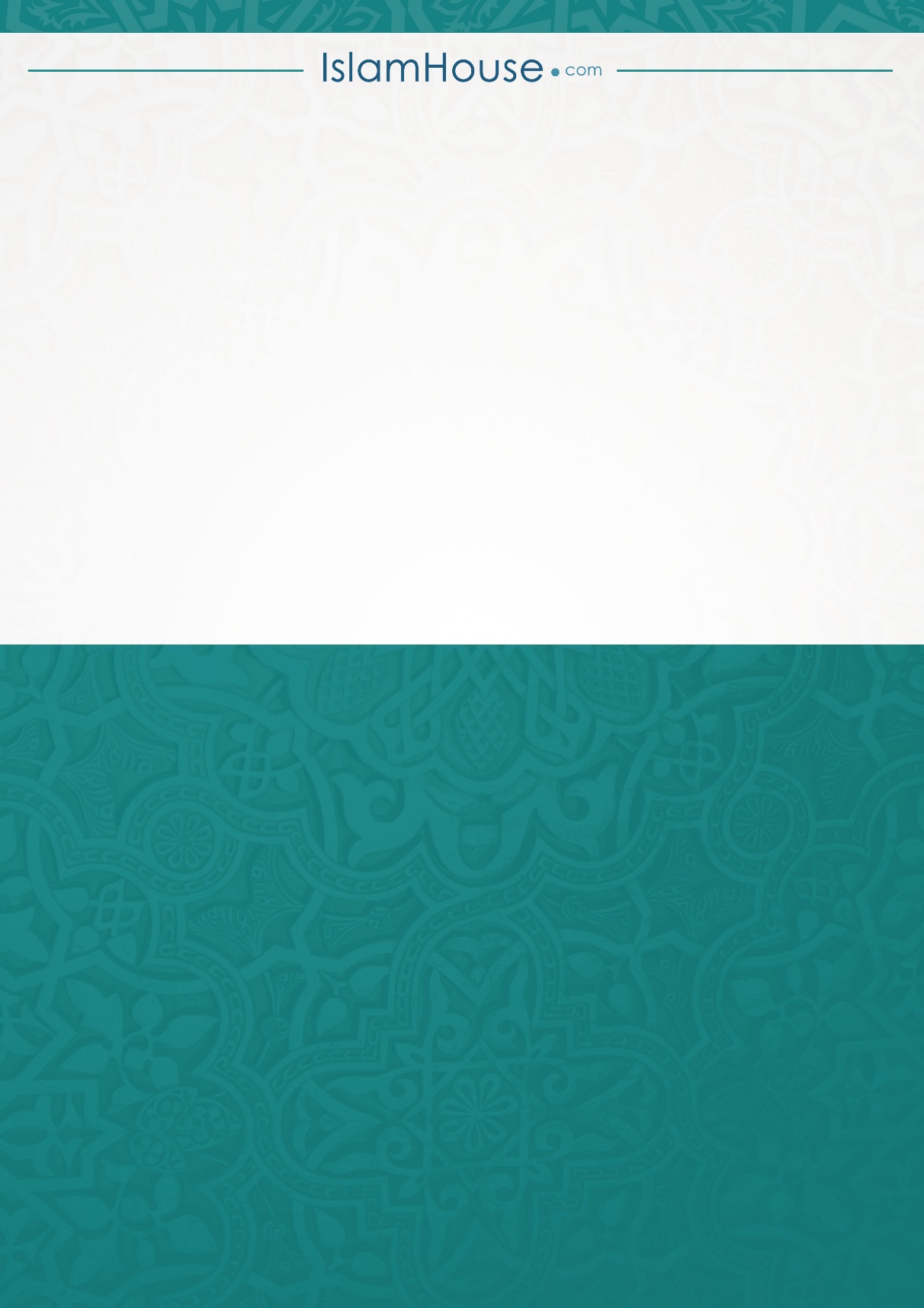 